Isa ibn MaryamJesus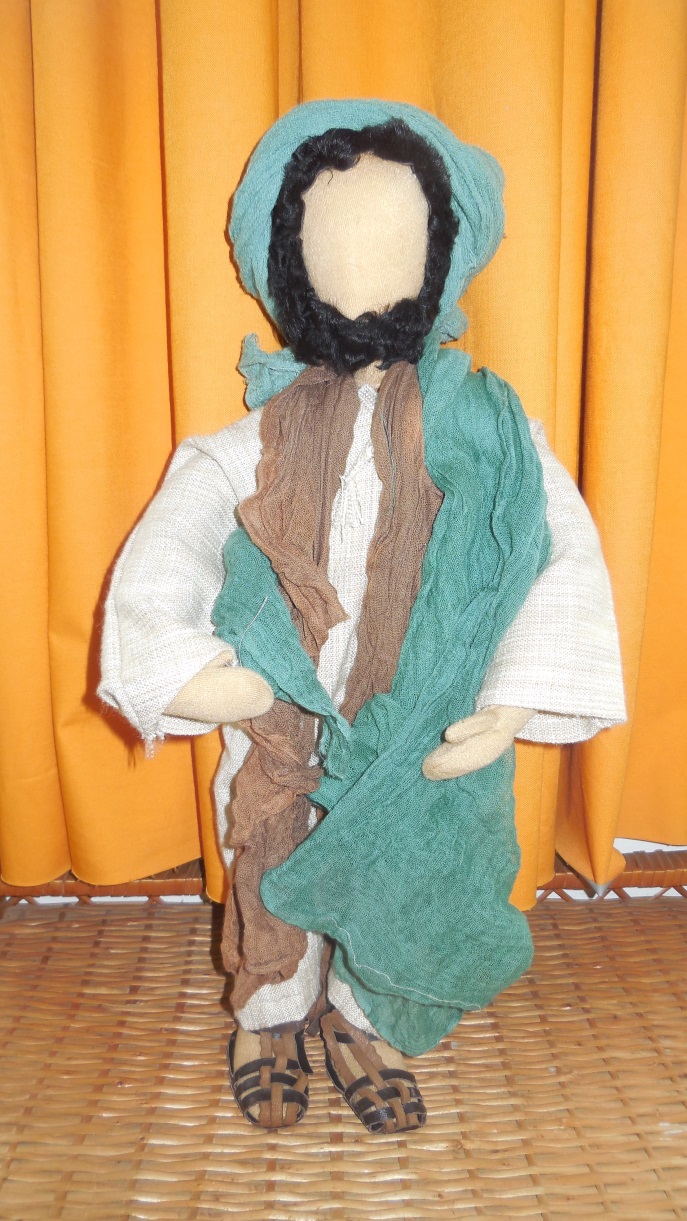 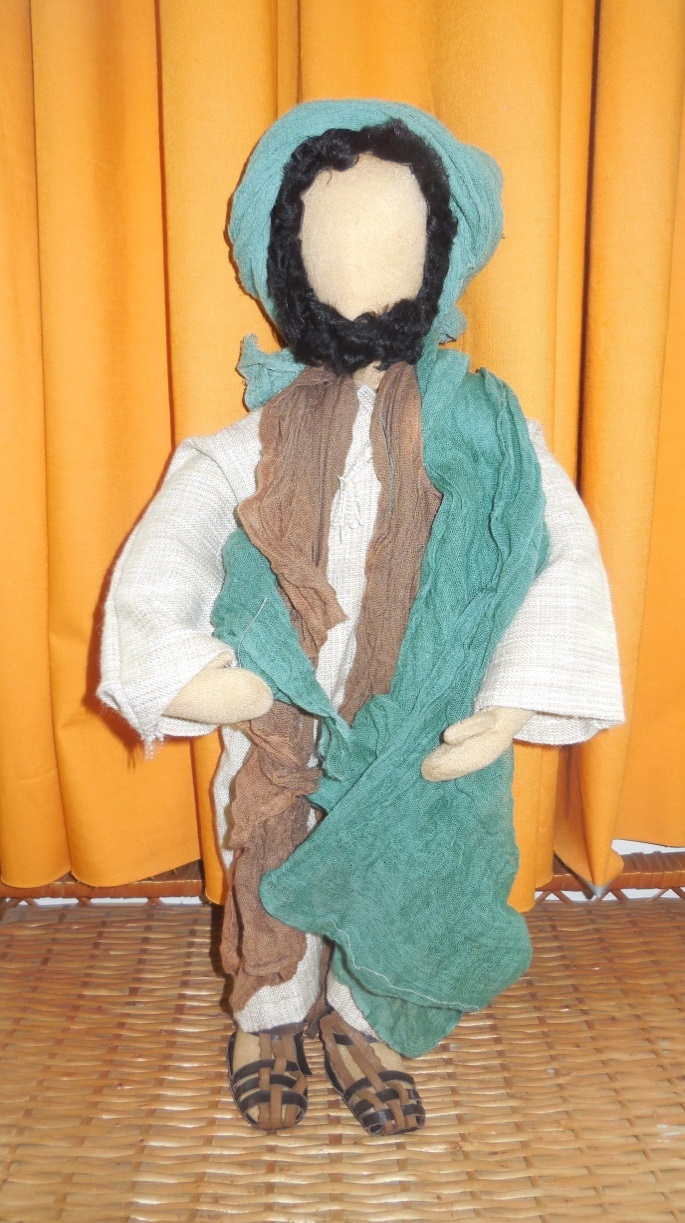 